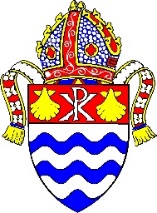 THE ANGLICAN DIOCESE OF GRAFTONPO Box 4GRAFTON NSW 2460Email: admin@graftondiocese.org.auCONFLICT OF INTEREST DECLARATIONIn accordance with the good governance practice that members of governance bodies will annually disclose, and take reasonable steps to avoid, any conflict of interest (real or apparent) in connection with their responsibilities, I hereby declare the following:Personal and other family parish affiliation.Personal and other family member involvement in diocesan organisations/committees.Personal and other family involvement in organisations that have provided goods or services to the Diocese of Grafton or one of its entities in the last 5 years or would view the Diocese of Grafton or one of its entities as a potential customer.Personal and other family involvement in organisations that would be competing with the Diocese of Grafton or one of its entities for business, grants or membership.Other interests and relationships that could, or could be seen to, impact upon Committee responsibilities.Please return to: admin@graftondiocese.org.auNAME: SIGNATURE: 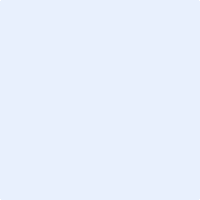 SIGNATURE: DATE: POSITION: POSITION: 